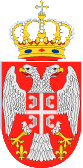 Назив наручиоца:Брoj: 01-221Датум : 13.05.2016.годинеАдреса:Партизанских курира бб,34108 ЕрдечК р а г у ј е в а цДиректор Игор Јањић,Основна школа ''Доситеј Обрадовић'', на основу чл.61 став 2 тачка 32 Статута школе , члана 107. став 3. и  члана 108. Закона о јавним набавкама („Службени гласник Републике Србије“, број 124/12, 14/2015 и 68/2015) и Извештаја Комисије за јавну набаку од 27.04.2016.године  доносиО Д  Л У К Уо додели уговора Предмет јавне набавке број 1.1.6 : Гориво-моторни бензин,дизел гориво и течни нафтни гас (назив и ознака из општег речника набавки:  ОРН 09132000,09134200,09133000);1.  На предлог Комисије за јавну набавки уговор се додељује понуђачу:„Кнез петрол “д.о.о Земун ,Батајница , улица Царице Јелене  број 28; Матични број: 17535439, ПИБ:103223995; у складу са понудом број 3881ЈН од 13.04.2016.године.О  б  р  а  з  л  о  ж  е  њ  еПозив за достављање понуда објављен је дана 09.03.2016. године. на Порталу јавних набавки, (portal.ujn.gov.rs), интернет страници наручиоца (www.kragujevac.rs). Процењена вредност  јавне набавке износи: 128.839.855,00  динара (без урачунатог ПДВ-а),Рок за достављање понуда је био 15.04.2016. године до 12:00 часова. Благовремено су  приспеле понуде:1.„НИС“а.д. Нови Сад;2.„Кнез петрол “д.о.о Земун ,Батајница;3.„EKO Serbia “a.d Београд.Јавно отварање понуда, уз присуство овлашћеног понуђача,  извршено је дана 15.04.2016. године са почетком у 12:30 часова. Поступак јавног отварања спроведен је од стране Комисије за централизовану јавну набавку. Подаци из извештаја о стручној оцени понуде:Понуђени су следећи услови:01. „НИС“а.д. Нови Сад , улица Народног фронта број 12; Матични број: 20084693, ПИБ:104052135;Понуда од 09.03.2016.године:Основни елементи понуде1. Понуђена цена: моторни бензина) ЕVRO PREMIJUM BMB 95  96,42  дин/л + ПДВ  19,28  дин/л,                                                                                            укупно са ПДВ-ом  115,70  дин/л,     а за процењену количину од 162.057 литара, без ПДВ-а износи 15.625.535,94 дин.         ПДВ за процењену количину од 162.057 литара, износи  3.124.458,96 дин.	     Укупно са ПДВ-ом за процењену количину од 162.057 литара,                                                                                        износи 18.749.994,90 дин.	б) ЕVRO BMB 98  103,08  дин/л + ПДВ  20,62 дин/л,  укупно са ПДВ-ом  123,70 дин/л,   а за процењену количину од 13.465 литара, без ПДВ-а износи   1.387.972,20 дин.       ПДВ за процењену количину од 13.465 литара, износи    277.648,30 дин.	   Укупно са ПДВ-ом за процењену количину од 13.465 литара,                                                                                       износи  1.665.620,50  дин.дизел горивов) EVRO DIZEL  91,17 дин/л + ПДВ  18,23  дин/л,  укупно са ПДВ-ом 109,40  дин/л,     а за процењену количину од 838.450 литара, без ПДВ-а износи 76.441.486,50 дин.         ПДВ за процењену количину од 838.450 литара, износи  15.284.943,50 дин.	     Укупно са ПДВ-ом за процењену количину од 838.450литара, износи 91.726.430,00 дин.                                                                                                    течни нафтни гасг)  TNG  38,67 дин/л + ПДВ 7,73 дин/л,  укупно са ПДВ-ом 46,40  дин/л,     за процењену количину од 72.714 литара, без ПДВ-а износи 2.811.850,38 дин.         ПДВ за процењену количину од 72.714 литара, износи 562.079,22 дин. 	     Укупно са ПДВ-ом за процењену количину од 72.714 литара,                                                                                      износи 3.373.929,60  дин.                                          Укупно понуђена цена за моторни бензин, дизел гориво и течни нафтни гас(а+б+в+г),за укупно процењене количине износи:                                96.266.845,02  дин.ПДВ за укупно процењене количине износи:                        19.249.129,98  динУкупно са ПДВ-ом за укупно процењене количине износи: 115.515.975,00  дин.2. Развијеност продајне мреже:а) укупан број продајних места у Републици Србији: 322;б) укупан број продајних места на подручју града Крагујевца: 6;ц) продајно место сa радним временом од 00-24 часа на подручју града Крагујевца са тачном адресом продајног места: БС Крагујевац 2-Лепенички булевар бб,БС Крагујевац 3-Краљевачког батаљона бб,БС Крагујевац 5-Лепенички булевар бб,БС Крагујевац 6-Атинска 4,БС Крагујевац 7-Миодрага Влајића Шуке бб.3. Услови плаћања:Појединачни наручилац ће уговорену цену испоручених добара плаћати добављачу у року – за привредне субјекте рок не може бити дужи од 45 дана, а између субјеката јавног сектора 60 дана.4. Рок важења понуде : 90  дана02. „Кнез петрол “д.о.о Земун ,Батајница , улица Царице Јелене  број 28; Матични број: 17535439, ПИБ:103223995;Понуда од 13.04.2016.године:Основни елементи понуде1. Понуђена цена: моторни бензина) ЕVRO PREMIJUM BMB 95  89,08  дин/л + ПДВ  17,82  дин/л,                                                                                            укупно са ПДВ-ом  106,90  дин/л,     а за процењену количину од 162.057 литара, без ПДВ-а износи 14.436.577,75 дин.         ПДВ за процењену количину од 162.057 литара, износи  2.887.315,55  дин.	     Укупно са ПДВ-ом за процењену количину од 162.057 литара,                                                                                        износи 17.323.893,30  дин.	б) ЕVRO BMB 98  98,33  дин/л + ПДВ  19,67  дин/л,  укупно са ПДВ-ом  118,00  дин/л,   а за процењену количину од 13.465 литара, без ПДВ-а износи   1.324.058,33  дин.       ПДВ за процењену количину од 13.465 литара, износи   264.811,67  дин.	   Укупно са ПДВ-ом за процењену количину од 13.465 литара,                                                                                       износи  1.588.870,00  дин.дизел горивов) EVRO DIZEL  87,42  дин/л + ПДВ  17.48   дин/л,  укупно са ПДВ-ом 104,90  дин/л,     а за процењену количину од 838.450 литара, без ПДВ-а износи 73.294.504,17 дин.         ПДВ за процењену количину од 838.450 литара, износи  14.658.900,83  дин.	     Укупно са ПДВ-ом за процењену количину од 838.450 литара, износи 87.953.405,00  дин.                                                                                                    течни нафтни гасг)  TNG  41,67  дин/л + ПДВ 8,33  дин/л,  укупно са ПДВ-ом 50,00  дин/л,     за процењену количину од 72.714 литара, без ПДВ-а износи 3.029.750,00  дин.         ПДВ за процењену количину од 72.714 литара, износи 605.950,00  дин. 	     Укупно са ПДВ-ом за процењену количину од 72.714 литара,                                                                                      износи 3.635.700,00   дин.                                          Укупно понуђена цена за моторни бензин, дизел гориво и течни нафтни гас(а+б+в+г),за укупно процењене количине износи:                                92.084.890,25  дин.ПДВ за укупно процењене количине износи:                        18.416.978,05  динУкупно са ПДВ-ом за укупно процењене количине износи: 110.501.868,30   дин.2. Развијеност продајне мреже:а) укупан број продајних места у Републици Србији: 67 ;б) укупан број продајних места на подручју града Крагујевца: 1;ц) продајно место сa радним временом од 00-24 часа на подручју града Крагујевца са тачном адресом продајног места:Интернационалних бригада бб,Крагујевац3. Услови плаћања:Појединачни наручилац ће уговорену цену испоручених добара плаћати добављачу у року – за привредне субјекте рок не може бити дужи од 45 дана, а између субјеката јавног сектора 60 дана.4. Рок важења понуде : 90  дана03. „EKO Serbia “a.d Београд , улица Тошин бунар број 274 А ; Матични број: 17413333, ПИБ:100118236;Понуда од 12.04.2016.године:Основни елементи понуде1. Понуђена цена: моторни бензина) ЕVRO PREMIJUM BMB 95  92,67  дин/л + ПДВ  18,53  дин/л,                                                                                            укупно са ПДВ-ом  111,20  дин/л,     а за процењену количину од 162.057 литара, без ПДВ-а износи 15.017.822,19  дин.         ПДВ за процењену количину од 162.057 литара, износи  3.002.916,21  дин.	     Укупно са ПДВ-ом за процењену количину од 162.057 литара,                                                                                        износи 18.020.738,40  дин.	б) ЕVRO BMB 98  107,42   дин/л + ПДВ  21,48  дин/л,  укупно са ПДВ-ом  128,90  дин/л,   а за процењену количину од 13.465 литара, без ПДВ-а износи   1.446.410,30 дин.       ПДВ за процењену количину од 13.465 литара, износи   289.228,20   дин.	   Укупно са ПДВ-ом за процењену количину од 13.465 литара,                                                                                       износи  1.735.638,50   дин.дизел горивов) EVRO DIZEL  92,42  дин/л + ПДВ  18,48  дин/л,  укупно са ПДВ-ом 110,90  дин/л,     а за процењену количину од 838.450 литара, без ПДВ-а износи 77.489.549,00  дин.         ПДВ за процењену количину од 838.450 литара, износи  15.494.556,00   дин.	     Укупно са ПДВ-ом за процењену количину од 838.450 литара, износи 92.984.105,00  дин.                                                                                                    течни нафтни гасг)  TNG  39,08  дин/л + ПДВ 7,82  дин/л,  укупно са ПДВ-ом 46,09  дин/л,     за процењену количину од 72.714 литара, без ПДВ-а износи 2.841.663,12  дин.         ПДВ за процењену количину од 72.714 литара, износи  568.623,48  дин. 	     Укупно са ПДВ-ом за процењену количину од 72.714 литара,                                                                                      износи 3.410.286,60  дин.                                          Укупно понуђена цена за моторни бензин, дизел гориво и течни нафтни гас(а+б+в+г),за укупно процењене количине износи:                                96.795.444,61  дин.ПДВ за укупно процењене количине износи:                        19.355.323,89  динУкупно са ПДВ-ом за укупно процењене количине износи: 116.150.768,50   дин.2. Развијеност продајне мреже:а) укупан број продајних места у Републици Србији: 53 ;б) укупан број продајних места на подручју града Крагујевца: 2;ц) продајно место сa радним временом од 00-24 часа на подручју града Крагујевца са тачном адресом продајног места:Милентија Поповића бб и Краљевачког батаљона 23. Услови плаћања:Појединачни наручилац ће уговорену цену испоручених добара плаћати добављачу у року – за привредне субјекте рок не може бити дужи од 45 дана, а између субјеката јавног сектора 60 дана.4. Рок важења понуде : 90  данаСтручна оцена понуда: Комисија је затражила од понуђача „Кнез петрол “д.о.о Земун ,Батајница  и  „EKO Serbia “a.d Београд да доставе Уверење Привредне коморе Србије да су у поступку јавне набавке број 1.1.2/16 понудили горива која су предмет набавке као производе домаћег порекла.Понуђач „EKO Serbia “a.d Београд није доставио тражено Уверење Привредне коморе,a  понуђач „Кнез петрол “д.о.о Земун ,Батајница  je доставио изјашњење број 425104 од 22.04.2016. године у коме се наводи  „под пуном кривичном и материјалном одговорношћу да је роба из асортимана овог друштва роба домаћег порекла и да се по основу Уговора о продаји нафтних деривата наведено друштво снабдева „НИС“а.д. Нови Сад“.У прилогу понуђач „Кнез петрол “д.о.о Земун ,Батајница  доставио је :- Уговор о продаји нафтних деривата са „НИС“а.д. Нови Сад број 1233 од 24.12.2015.године за 2016 годину;-  Уговор о продаји нафтних деривата са обавезујућом динамиком  испоруке и могућношћу преузимања по формули са „НИС“а.д. Нови Сад број 1232 од 24.12.2015.године за 2016.годину ;-  Уговор о продаји течног нафтног гаса са „НИС“а.д. Нови Сад број 1236 од 25.12.2015. године за 2016.годину.На основу напред наведеног, комисија је констатовала да понуђач „Кнез петрол “д.о.о Земун, Батајница  доказује да нуди горива која су предмет набавке као производе домаћег порекла.Комисија је у поступку стручне оцене понуда констатовала да су понуде понуђача:01. „НИС“а.д. Нови Сад;02. „Кнез петрол “д.о.о Земун ,Батајница;03. „EKO Serbia “a.d Београд прихватљиве.На основу критеријума „најнижа понуђена цена“ комисија је утврдила ранг понуђача: „Кнез петрол “д.о.о Земун ,Батајница;„НИС“а.д. Нови Сад;„EKO Serbia “a.d Београд.На основу напред наведеног донета је одлука као у диспозитиву.ПРАВНА ПОУКАПонуђач који сматра да су му доношењем Одлуке о додели уговора повређена права, може да покрене поступак за заштиту права  у року од пет дана од дана објављивања ове Одлуке на порталу јавних набавки. Захтев за заштиту права подноси се наручиоцу, а копија се истовремено доставља Републичкој комисији за заштиту права, непосредно или препорученом поштом. Уз поднети захтев доставља се доказ о уплати таксе у износу од 120.000,00 динара на текући рачун Буџета Републике Србије број 840 – 30678845 – 06; шифра плаћања: 153 или 253;  позив на број: подаци о броју или ознаци јавне набавке поводом које се подноси захтев за заштиту права.                                                                                                                                ДИРЕКТОРИгор  Јањић